	ПРОЕКТ 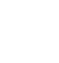 НОВООДЕСЬКА МІСЬКА РАДАМИКОЛАЇВСЬКОЇ ОБЛАСТІР І Ш Е Н Н ЯВід 27.05.2021 року №____  				ІХ сесія восьмого скликанням. Нова ОдесаКеруючись статтею26 Закону України „Про місцеве самоврядування в Україні”, відповідно до статті 25 Закону України „Про освіту”, статей 37, 39 Закону України «Про повну загальну середню освіту», наказу Міністерства освіти і науки України від 28 березня 2018 року № 291 „Про затвердження Типового положення про конкурс на посаду керівника державного, комунального закладу загальної середньої освіти”, зареєстрованого в Міністерстві юстиції України 16 квітня 2018 року № 454/31906, міська радаВИРІШИЛА:Затвердити Положення про конкурс на посаду керівника комунального закладу загальної середньої освіти Новоодеської міської  ради Миколаївської області (додається).Визначити, що уповноваженим органом, зазначеним у Положенні, є управління освіти Новоодеської міської  ради.Контроль за виконанням рішення покласти на постійну комісію міської  ради з гуманітарних питань.Міський голова                     			Олександр ПОЛЯКОВ     Про затвердження Положення про конкурс на посаду керівника комунального закладу загальної середньої освіти Новоодеської міської ради Миколаївської області 